       14 декабря  2022 года в 10-00 в зале заседаний  администрации Богучарского муниципального района  были проведены публичные слушания по вопросу «О проекте  бюджета Богучарского муниципального района  на   2023  год  и плановый период 2024 и 2025 годов».      Присутствовало  32 человека.  В соответствии с положением о публичных слушаниях председательствовал на них Костенко Иван Михайлович.     Секретарем публичных  слушаний была избрана  Яшина Наталья Николаевна  –  бухгалтер МКУ «Центр бюджетного учета и отчетности  Богучарского муниципального района Воронежской области».      Донцова Наталья Николаевна, заместитель  руководителя финансового отдела администрации Богучарского муниципального района, доложила о проекте   бюджета Богучарского муниципального района  на   2023  год  и плановый период 2024 и 2025 годов.        Участниками публичных слушаний принято решение об одобрении проекта бюджета Богучарского муниципального района  на   2023  год  и плановый период 2024 и 2025 годов.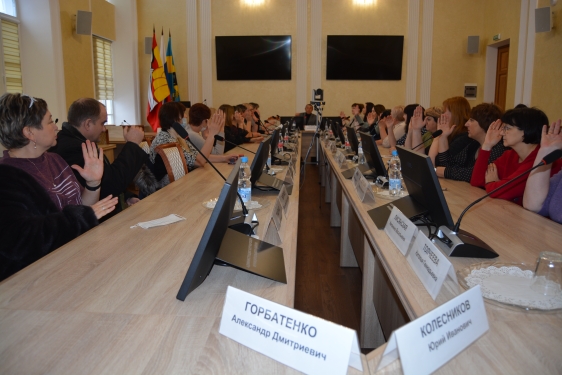 